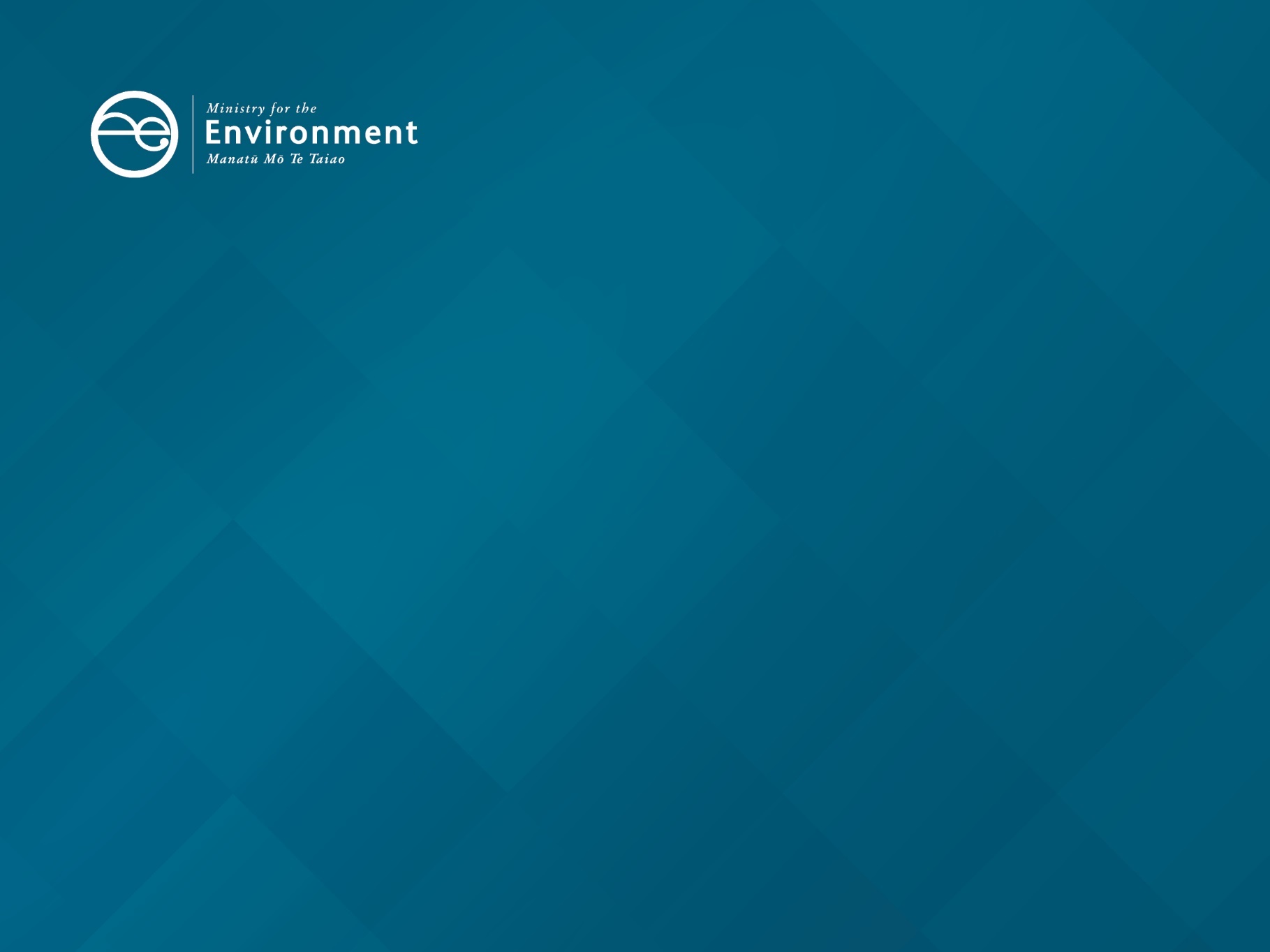 Email your completed form, and any queries about claimant funding to claimantfunding@mfe.govt.nz.Privacy statementWe collect personal information from you, including your name, contact and bank account details. We collect this so we have all the information we need to process your application. We will use this information only for the purpose of processing your claim for reimbursement.You have the right to ask for a copy of any personal information we hold about you, and to ask for it to be corrected if you think it is wrong. If you’d like to ask for a copy of your information, or to have it corrected, please email claimantfunding@mfe.govt.nz.Costs being claimedPlease visit the Ministry’s website for further information on the costs that can be claimed, the evidence required, and who can claim these costs. Fill in one table for each cost you are claiming. If you are seeking reimbursement for costs you paid for other people in your group (eg, your support people or other claimant group members or if you are a lawyer) you need to fill in a table for each person. You will need to provide GST receipts or other appropriate supporting documentation for expenses being claimed. When completing the tables below, the additional information required may include the following. Accommodation – the type of accommodation and number of nights spent there. Meals – breakfast, lunch or dinner. Personal vehicle mileage at $0.95 per kilometre – include where your journey started and ended, the number of kilometres travelled for mileage, and the total cost. For the total cost use the calculation: kilometres travelled x $0.95 = total cost). Transport – let us know where your journey started and ended, and if your costs are airfare, bus, car rental, ferry, parking, taxis/ride-sharing (eg, Uber), or train costs.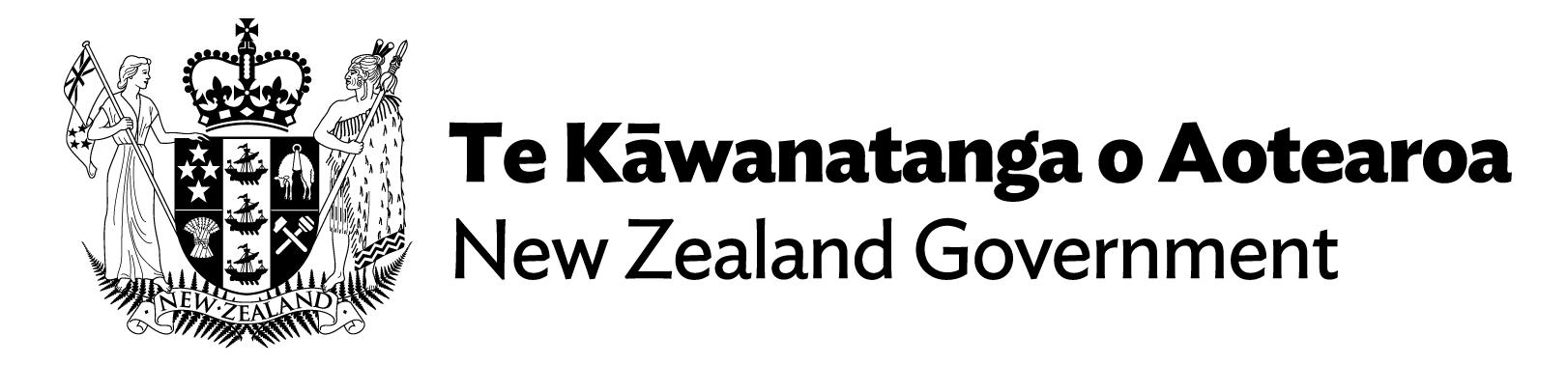 When to use this formFill in this form to request reimbursement of costs for preparing evidence or attending an event as part of the Waitangi Tribunal’s Wai 2358 Stage 3 inquiry.Reimbursement of costs can be claimed by:a claimant in Wai 2358a member of a claimant group or their support people. Up to three support people per claimant or claimant witness for the claimant group participating in a Tribunal event can be fundedinterested parties in Wai 2358 (including their witnesses and support people). Your detailsYour detailsNameAddressPhone numberEmail addressClaim detailsClaim detailsAre you a:	Member of a claimant group	An interested party	Support person	Lawyer acting on behalf of a claimantWai numberName of interested partyLaw firm acting on your behalf, or note if you are representing yourselfWaitangi Tribunal event detailsWaitangi Tribunal event detailsWhere was the event?Date/s of the eventBank account detailsBank account detailsAccount holder nameBank nameBank account number for reimbursementBank account verificationPlease include bank verification with this form. Bank account verification must include the bank logo, account name, and account number. Attach one of the following:	Bank deposit slip	Bank statement with your name and account number	Snip or screenshot showing bank account number and nameBank account verificationPlease include bank verification with this form. Bank account verification must include the bank logo, account name, and account number. Attach one of the following:	Bank deposit slip	Bank statement with your name and account number	Snip or screenshot showing bank account number and nameClaim detailsClaim detailsName and Wai numberCost type (eg, meals, accommodation, mileage or transport)Date cost incurredAdditional informationClaim amount including GST ($)Claim detailsClaim detailsName and Wai numberCost type (eg, meals, accommodation, mileage or transport)Date cost incurredAdditional informationClaim amount including GST ($)Claim detailsClaim detailsName and Wai numberCost type (eg, meals, accommodation, mileage or transport)Date cost incurredAdditional informationClaim amount including GST ($)Claim detailsClaim detailsName and Wai numberCost type (eg, meals, accommodation, mileage or transport)Date cost incurredAdditional informationClaim amount including GST ($)Sign and date formSign and date formName of signatoryBy typing your name you are electronically signing this formDateThis claim form must be signed by the person claiming reimbursement. In signing this claim form, you are certifying that the information is a true and correct record.This claim form must be signed by the person claiming reimbursement. In signing this claim form, you are certifying that the information is a true and correct record.Further claim details, if required